Lampiran 8. Foto-Foto Kegiatan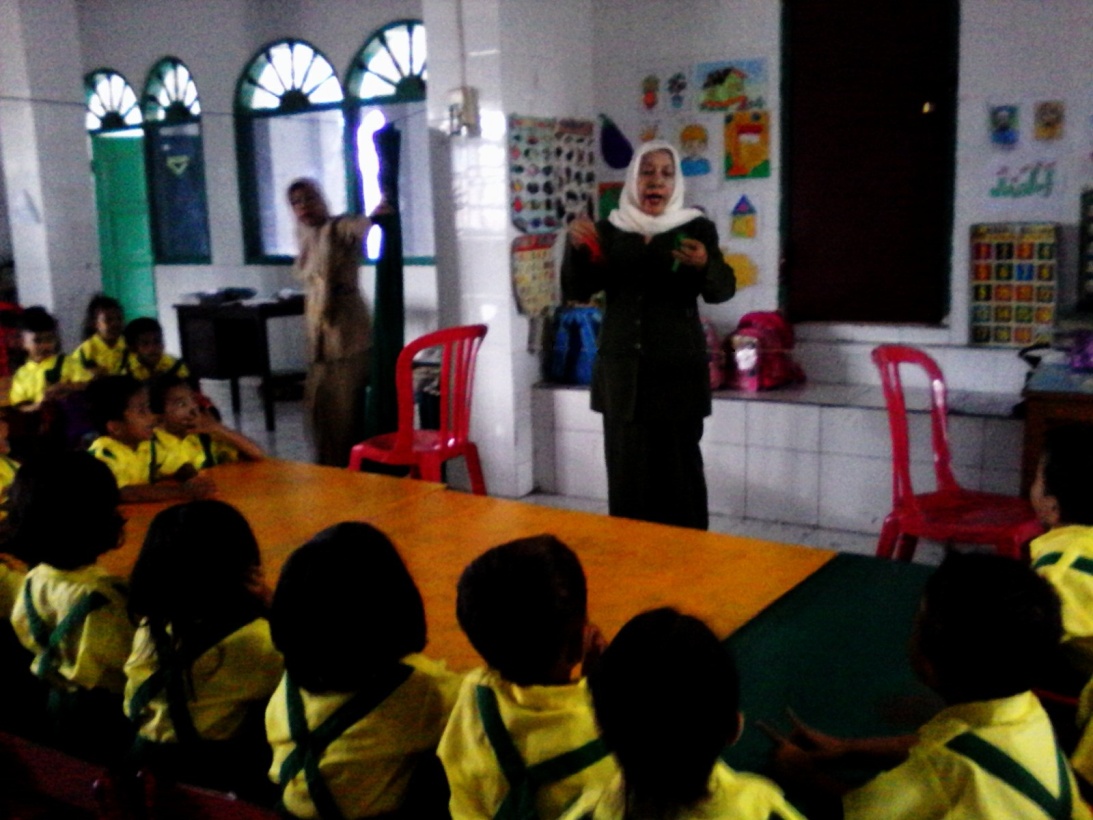 Guru menjelaskan tujuan eksperimen.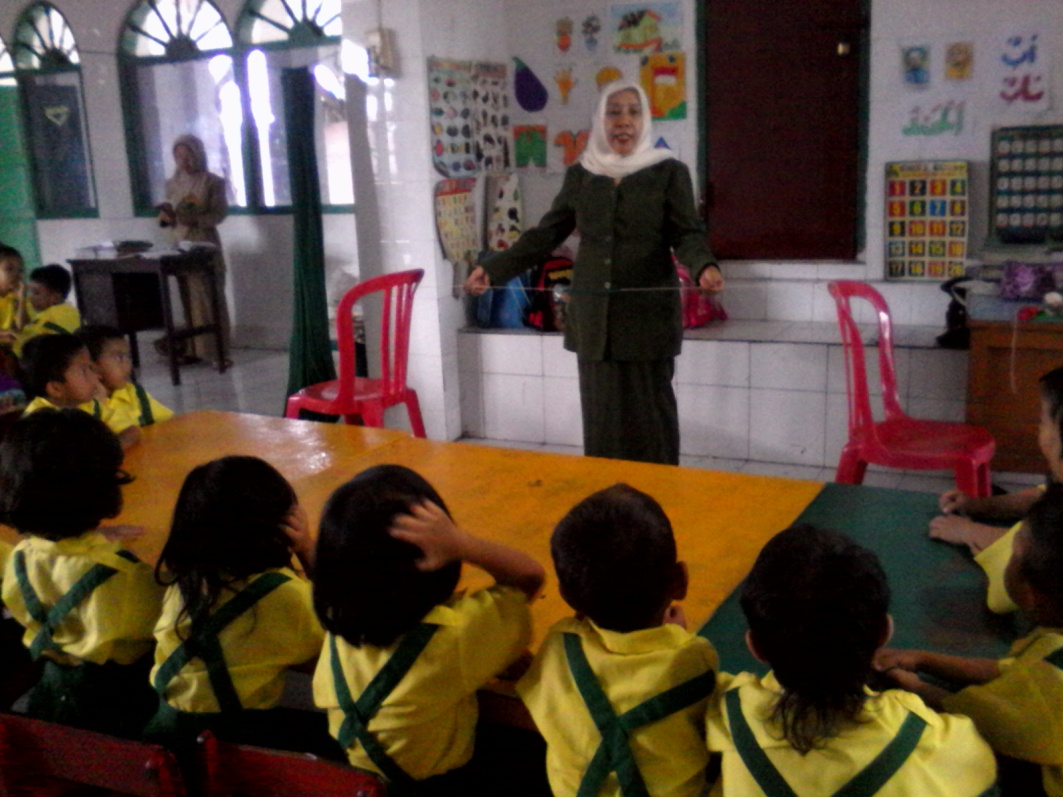 Guru menjelskan alat dan bahan yang digunakan dalam eksperimen.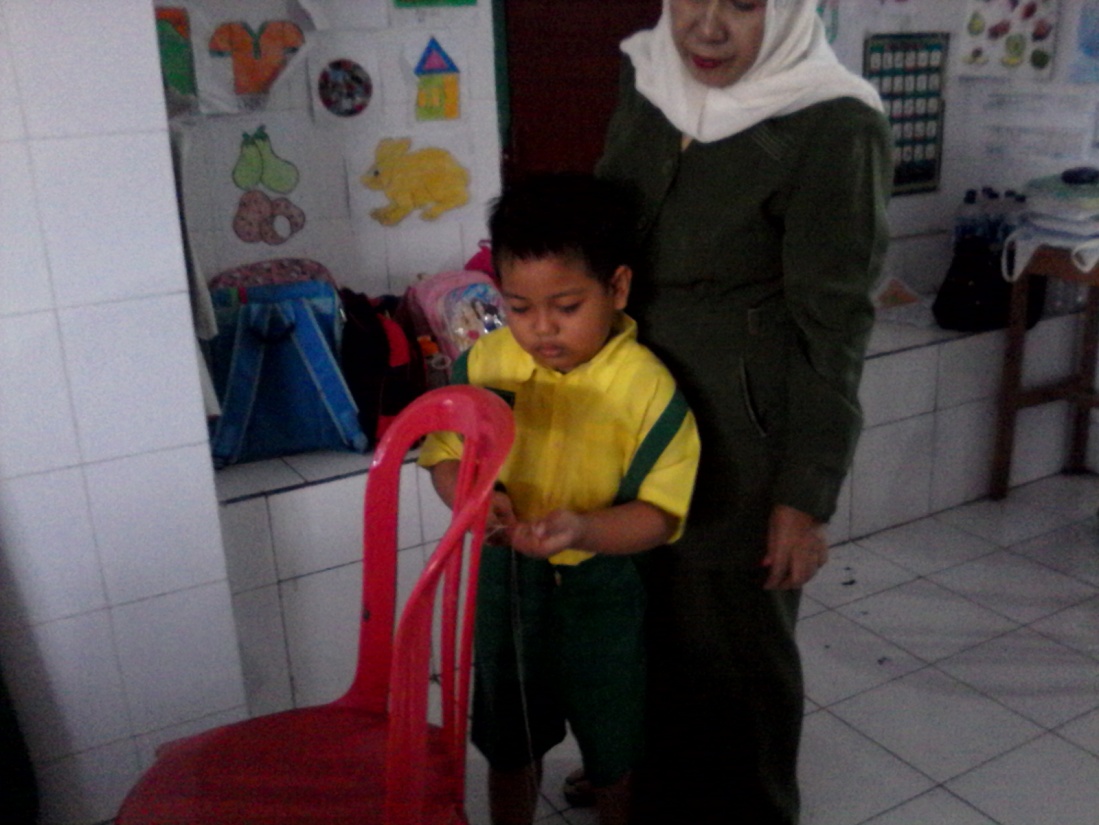 Guru membimbing anak melakukan eksperimen. 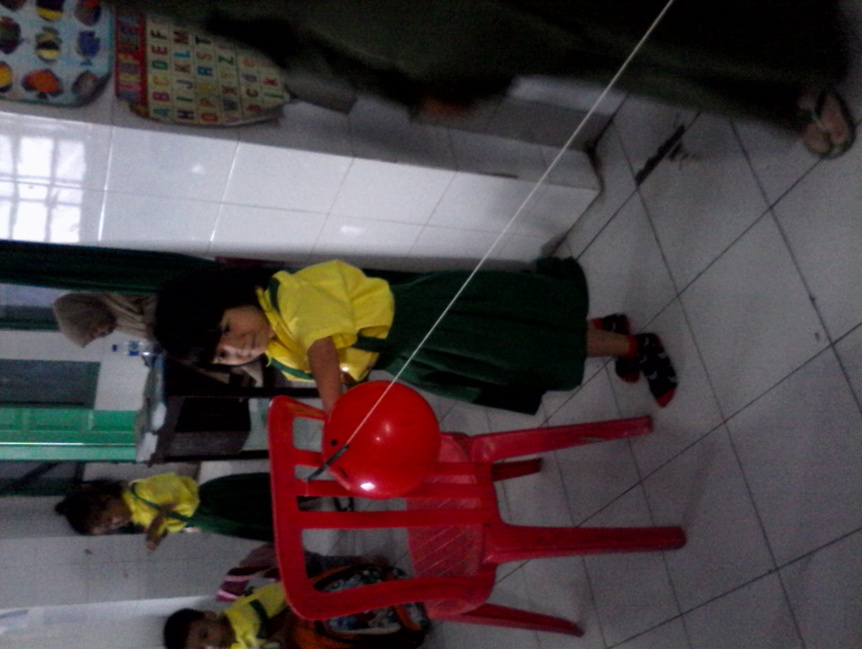 Anak melakukan eksperimen. 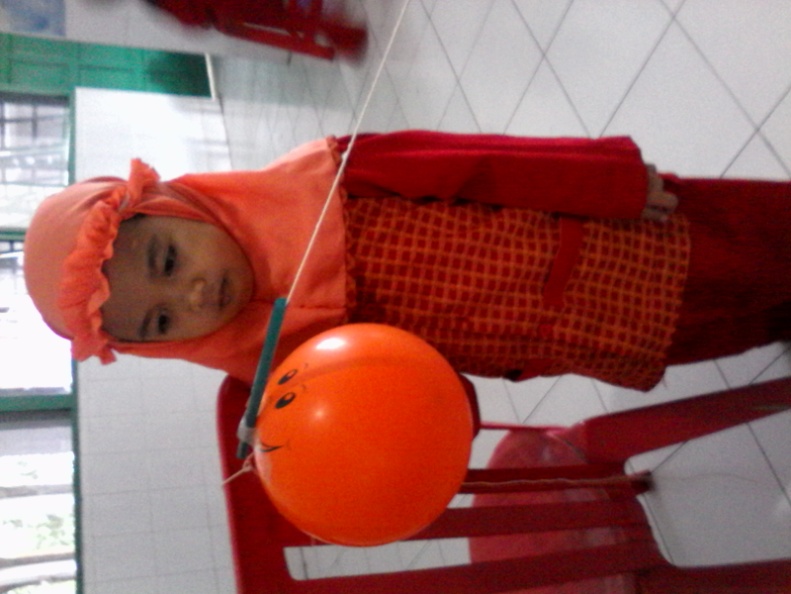 Anak melakukan eksperimen. 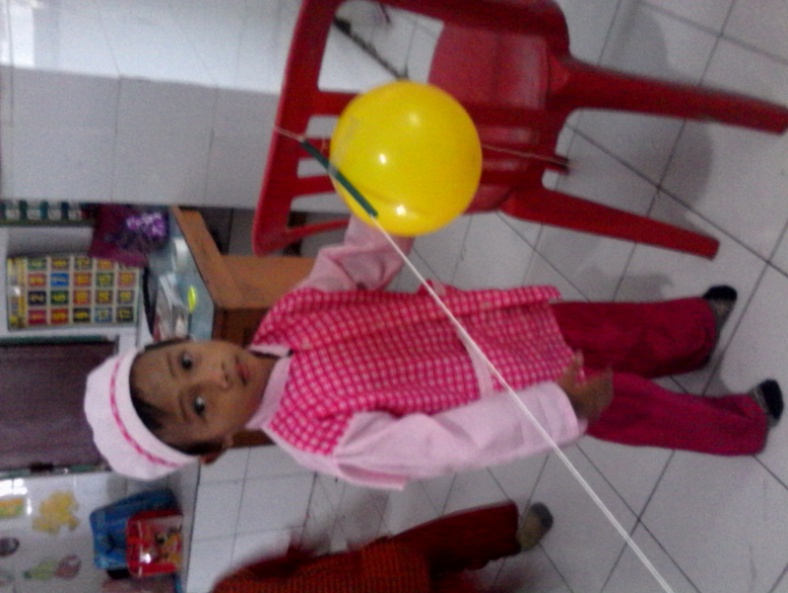 Anak melakukan eksperimen.